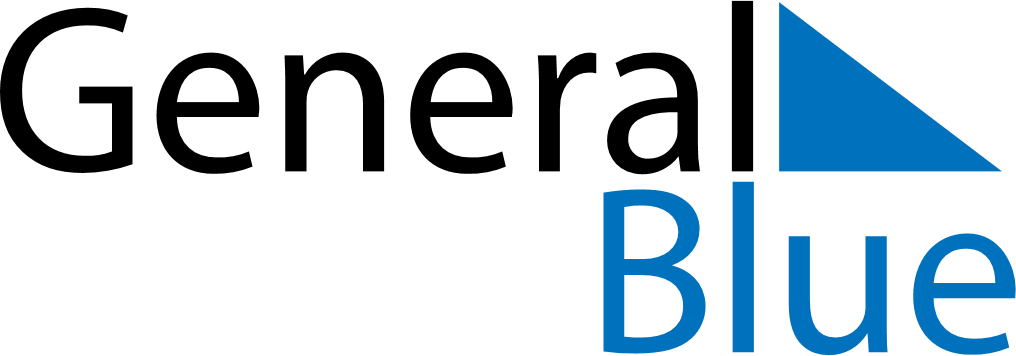 April 2024April 2024April 2024April 2024April 2024April 2024Murrays Bay, Auckland, New ZealandMurrays Bay, Auckland, New ZealandMurrays Bay, Auckland, New ZealandMurrays Bay, Auckland, New ZealandMurrays Bay, Auckland, New ZealandMurrays Bay, Auckland, New ZealandSunday Monday Tuesday Wednesday Thursday Friday Saturday 1 2 3 4 5 6 Sunrise: 7:34 AM Sunset: 7:15 PM Daylight: 11 hours and 40 minutes. Sunrise: 7:35 AM Sunset: 7:13 PM Daylight: 11 hours and 38 minutes. Sunrise: 7:36 AM Sunset: 7:12 PM Daylight: 11 hours and 35 minutes. Sunrise: 7:37 AM Sunset: 7:10 PM Daylight: 11 hours and 33 minutes. Sunrise: 7:38 AM Sunset: 7:09 PM Daylight: 11 hours and 31 minutes. Sunrise: 7:38 AM Sunset: 7:07 PM Daylight: 11 hours and 29 minutes. 7 8 9 10 11 12 13 Sunrise: 6:39 AM Sunset: 6:06 PM Daylight: 11 hours and 26 minutes. Sunrise: 6:40 AM Sunset: 6:05 PM Daylight: 11 hours and 24 minutes. Sunrise: 6:41 AM Sunset: 6:03 PM Daylight: 11 hours and 22 minutes. Sunrise: 6:42 AM Sunset: 6:02 PM Daylight: 11 hours and 19 minutes. Sunrise: 6:43 AM Sunset: 6:00 PM Daylight: 11 hours and 17 minutes. Sunrise: 6:44 AM Sunset: 5:59 PM Daylight: 11 hours and 15 minutes. Sunrise: 6:44 AM Sunset: 5:58 PM Daylight: 11 hours and 13 minutes. 14 15 16 17 18 19 20 Sunrise: 6:45 AM Sunset: 5:56 PM Daylight: 11 hours and 11 minutes. Sunrise: 6:46 AM Sunset: 5:55 PM Daylight: 11 hours and 8 minutes. Sunrise: 6:47 AM Sunset: 5:54 PM Daylight: 11 hours and 6 minutes. Sunrise: 6:48 AM Sunset: 5:52 PM Daylight: 11 hours and 4 minutes. Sunrise: 6:49 AM Sunset: 5:51 PM Daylight: 11 hours and 2 minutes. Sunrise: 6:50 AM Sunset: 5:50 PM Daylight: 11 hours and 0 minutes. Sunrise: 6:50 AM Sunset: 5:48 PM Daylight: 10 hours and 58 minutes. 21 22 23 24 25 26 27 Sunrise: 6:51 AM Sunset: 5:47 PM Daylight: 10 hours and 55 minutes. Sunrise: 6:52 AM Sunset: 5:46 PM Daylight: 10 hours and 53 minutes. Sunrise: 6:53 AM Sunset: 5:45 PM Daylight: 10 hours and 51 minutes. Sunrise: 6:54 AM Sunset: 5:43 PM Daylight: 10 hours and 49 minutes. Sunrise: 6:55 AM Sunset: 5:42 PM Daylight: 10 hours and 47 minutes. Sunrise: 6:56 AM Sunset: 5:41 PM Daylight: 10 hours and 45 minutes. Sunrise: 6:56 AM Sunset: 5:40 PM Daylight: 10 hours and 43 minutes. 28 29 30 Sunrise: 6:57 AM Sunset: 5:39 PM Daylight: 10 hours and 41 minutes. Sunrise: 6:58 AM Sunset: 5:38 PM Daylight: 10 hours and 39 minutes. Sunrise: 6:59 AM Sunset: 5:36 PM Daylight: 10 hours and 37 minutes. 